Ո Ր Ո Շ ՈՒ Մ«13»  փետրվարի  2024 թվականի N 17-ԱՀԱՅԱՍՏԱՆԻ ՀԱՆՐԱՊԵՏՈՒԹՅԱՆ ՇԻՐԱԿԻ ՄԱՐԶԻ ԳՅՈՒՄՐԻ ՀԱՄԱՅՆՔԻ  «ԿԵՆՏՐՈՆԱԿԱՆ ԳՐԱԴԱՐԱՆ» ՀԱՄԱՅՆՔԱՅԻՆ ՈՉ ԱՌԵՎՏՐԱՅԻՆ ԿԱԶՄԱԿԵՐՊՈՒԹՅԱՆԸ ՆՎԻՐԱՏՎՈՒԹՅՈՒՆ ՀԱՏԿԱՑՆԵԼՈՒ ՄԱՍԻՆ   Ղեկավարվելով «Տեղական ինքնակառավարման մասին» օրենքի 18-րդ հոդվածի 1-ին մասի 42-րդ կետով, Հայաստանի Հանրապետության Շիրակի մարզի Գյումրի համայնքի ավագանու 2017 թվականի նոյեմբերի 06-ի N-119-Ն որոշման 1-ին կետով հաստատված կարգի 10-րդ և 11-րդ կետերի դրույթներով, հիմք ընդունելով Հայաստանի Հանրապետության Շիրակի մարզի Գյումրի համայնքի «Կենտրոնական գրադարան» համայնքային ոչ առևտրային կազմակերպության (այսուհետ` կազմակերպություն) տնօրենի գրությունը՝ ուղղված Գյումրի համայնքի ղեկավարին (Գյումրու համայնքապետարան մուտքագրված` 2024 թվականի հունվարի 26-ին N 1549 թվագրության)՝ Հայաստանի Հանրապետության Շիրակի մարզի Գյումրի համայնքի ավագանին որոշում է. 1. Կազմակերպությանը որպես նվիրատվություն հատկացնել 140 000 (մեկ հարյուր քառասուն հազար) Հայաստանի Հանրապետության դրամ՝ ընթերցողների կողմից պահանջված գրականություն ձեռքբերելու նպատակով՝ համաձայն հավելվածի:2.Հանձնարարել Հայաստանի Հանրապետության Շիրակի մարզի Գյումրու համայնքապետարանի աշխատակազմի ֆինանսատնտեսագիտական բաժնի  պետ-գլխավոր ֆինանսիստին սույն որոշման 1-ին կետում նշված գումարի հատկացումը կատարել Հայաստանի Հանրապետության Շիրակի մարզի Գյումրի համայնքի 2024 թվականի բյուջեի 8/2/1 գործառական դասակարգման (4819) «Նվիրատվություններ այլ շահույթ չհետապնդող կազմակերպություններին» տնտեսագիտական դասակարգման հոդվածից՝  օրենքով սահմանված կարգով: 3.Սույն որոշումն ուժի մեջ է մտնում կազմակերպության տնօրենին պատշաճ իրազեկելու  օրվան հաջորդող օրվանից:Կողմ (26)                                       Դեմ (0)                             Ձեռնպահ (0)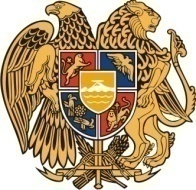 Հ Ա Յ Ա Ս Տ Ա Ն ԻՀ Ա Ն Ր Ա Պ Ե Տ Ո Ւ Թ Յ ՈՒ ՆՇ Ի Ր Ա Կ Ի   Մ Ա Ր Զ Գ Յ ՈՒ Մ Ր Ի   Հ Ա Մ Ա Յ Ն Ք Ի   Ա Վ Ա Գ Ա Ն Ի3104 , Գյումրի, Վարդանանց հրապարակ 1Հեռ. (+374  312)  2-22-00; Ֆաքս (+374  312)  3-26-06Էլ. փոստ gyumri@gyumri.amՀԱՅԱՍՏԱՆԻ ՀԱՆՐԱՊԵՏՈՒԹՅԱՆՇԻՐԱԿԻՄԱՐԶԻ ԳՅՈՒՄՐԻ ՀԱՄԱՅՆՔԻ ՂԵԿԱՎԱՐ    		                     ՎԱՐԴԳԵՍ  ՍԱՄՍՈՆՅԱՆԻՍԿԱԿԱՆԻՀԵՏ ՃԻՇՏ է՝  ԱՇԽԱՏԱԿԱԶՄԻ ՔԱՐՏՈՒՂԱՐ                                                                          ԿԱՐԵՆ  ԲԱԴԱԼՅԱՆք.Գյումրի«13» փետրվարի, 2024 թվական